☆☆地区パトロール隊活動地区●●市☆☆区●●市☆☆区活動内容○パトロール活動（徒歩）活動内容パトロール活動（青パト）活動内容○子供の見守り活動活動内容防犯広報活動活動内容その他（　　　　　　　　　）ひとこと☆☆小学校の通学路での見守り活動や、夜間の防犯パトロールを行っています。☆☆小学校の通学路での見守り活動や、夜間の防犯パトロールを行っています。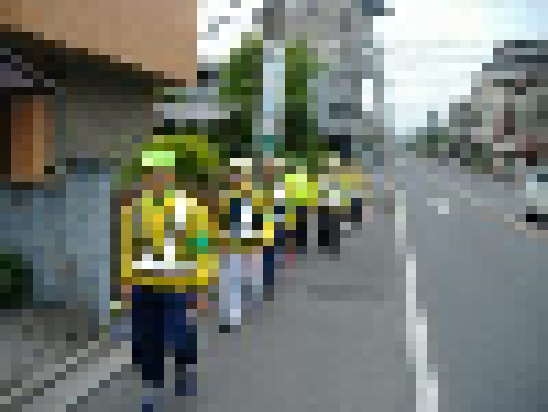 